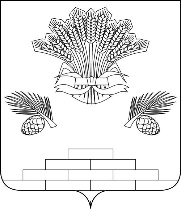      АДМИНИСТРАЦИЯ ЯШКИНСКОГО МУНИЦИПАЛЬНОГО ОКРУГАПОСТАНОВЛЕНИЕ«14» декабря 2022 г. №1287-пЯшкинский муниципальный округОб изменении наименования объекта капитального строительства в пгт Яшкино, ул. Гагарина, д. 33и, помещение 4, кадастровый номер 42:19:0302013:314На основании заявления Алиева Э.А.о. от 13.12.2022 об изменении наименования объекта капитального строительства, в соответствии со статьей 39 Градостроительного кодекса Российской Федерации, Федеральным законом от 06.10.2003 №131-ФЗ «Об общих принципах организации местного самоуправления в Российской Федерации», руководствуясь Уставом Яшкинского муниципального округа, администрация Яшкинского муниципального округа постановляет:Изменить наименования объекта капитального строительства в границах территории кадастрового квартала 42:19:0302013, с кадастровым номером 42:19:0302013:314, площадью 366,7 кв. м, расположенного по адресу (местоположение): Кемеровская область-Кузбасс, Яшкинский муниципальный округ, пгт Яшкино, ул. Гагарина, д. 33и, помещение 4, с наименования: «не жилое помещение» на «гараж».Опубликовать настоящее постановление в Яшкинской газете «Яшкинский вестник».Разместить настоящее постановление на официальном сайте администрации Яшкинского муниципального округа в информационно-телекоммуникационной сети «Интернет».Контроль за исполнением настоящего постановления возложить на заместителя главы Яшкинского муниципального округа по строительству и агропромышленному комплексу Л.Р. Юсупова.Настоящее постановление вступает в силу после его официального опубликования.И.п. Главы Яшкинского муниципального округа                                                           А.А. Юрманов 